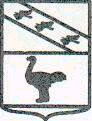 Льговский Городской Совет депутатов Р Е Ш Е Н И ЕОт 24.11.2016 года №82О структуре Администрации города Льгова Курской области	В соответствии с  Федеральным законом от 06.10.2003 № 131-ФЗ «Об общих принципах организации местного  самоуправления в Российской Федерации», Законом Курской области от 13.06.2007 г. № 60-ЗКО «О муниципальной службе в Курской области», Уставом МО «Город Льгов», Льговский Городской Совет депутатов РЕШИЛ:   1. Утвердить прилагаемую структуру Администрации города Льгова Курской области в новой редакции.  2. Решение Льговского Городского Совета депутатов от 30.11.2012 г. № 86 «О структуре Администрации города Льгова Курской области» (в редакции от 29.11.2013 г. №94, от 12.03.2014 г. № 16) признать утратившим силу.  3.  Решение вступает в силу со дня его официального опубликования.Председатель Льговского Городского Совета депутатов                                                           Н.И.Костебелов Глава города Льгова Курской области                                                                                   Ю.В.Северинов